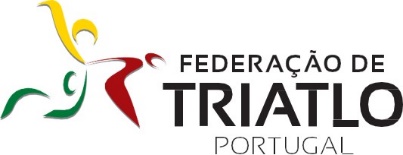 GUIA DO CALENDÁRIO REGIONAL2020REGIÃO MÉDIO SULSETÚBAL, ÉVORA E BEJAVersão de 19 de Agosto. Datas e locais por confirmar até 30 dias antesCampeonato Jovem do Médio Sul - 7 aos 17 anosTítulos em disputa: Campeão do Médio Sul por Clubes, em Juvenis e em Cadetes, em cada género.Resultados a elaborar nas provas: Benjamins, Infantis, Iniciados, Juvenis e Cadetes em masculinos e femininos da região, e equipas da região no conjunto de ambos os géneros.Aos atletas Juvenis e Cadetes não será considerada a prova com pior pontuação/ ausência ou desistência.No caso de cancelamento de alguma prova, a mesma poderá não ser substituída por outra, contando assim as que efetivamente se realizam.Pontuações, classificações e critério de desempate:O nº de pontos obtidos por cada atleta contam para a classificação da sua equipa na prova. Aos individuais, não federados e federados de outras regiões não é atribuída pontuação.Nas provas e também para efeitos de pontuação para o Campeonato Jovem do Médio Sul, aplica-se aos atletas Juvenis e Cadetes a tabela:Em cada prova, para efeitos de pontuação para o Campeonato Jovem do Médio Sul, aplica-se aos clubes a tabela:No final do Campeonato Jovem do Médio Sul por clubes, a classificação coletiva é apurada segundo o maior nº de pontos obtidos por cada clube no conjunto de todas as provas;Em situação de empate no final em Juvenis, Cadetes e Clubes, o desempate é efetuado de acordo com as seguintes regras e ordem:Pela melhor classificação numa prova;Pela melhor classificação em duas provas;Pelo maior número de melhores resultados;Pela melhor classificação na última prova.Mais informação no Guia de funcionamento dos Campeonatos regionais Jovens em https://www.federacao-triatlo.pt/ftp2015/competicoes/regionais-2020/FIMDATAETAPADESIGNAÇÃOLOCALORGANIZADORSábado, 15 de Fevereiro1Aquatlo segmentado do SeixalPiscina Municipal de Amora e Complexo Municipal de Atletismo Carla SacramentoAssociação Naval AmorenseSábado, 19 de Setembro2I Aquatlo Jovem de Pinhal NovoPiscinas Municipais de Pinhal NovoPalmela DesportoSábado, 3 de Outubro2I Aquatlo de Santiago do CacémPiscinas Municipais de Santiago do CacémSanto André Sport ClubeSábado, 17 de Outubro3III Duatlo Cross de Vila Nova de Santo AndréParque centralGD RepsolSábado, 24 de Outubro4I Duatlo Jovem de Pinhal Novo-PalmelaPiscinas e Mercado de Pinhal NovoTripla Rotação/ Escola de Triatlo de PalmelaClassificaçãoPontosClassificaçãoPontosClassificaçãoPontosClassificaçãoPontos1º10026º7551º5076º252º9927º7452º4977º243º9828º7353º4878º234º9729º7254º4779º225º9630º7155º4680º216º9531º7056º4581º207º9432º6957º4482º198º9333º6858º4383º189º9234º6759º4284º1710º9135º6660º4185º1611º9036º6561º4086º1512º8937º6462º3987º1413º8838º6363º3888º1314º8739º6264º3789º1215º8640º6165º3690º1116º8541º6066º3591º1017º8442º5967º3492º918º8343º5868º3393º819º8244º5769º3294º720º8145º5670º3195º621º8046º5571º3096º522º7947º5472º2997º423º7848º5373º2898º324º7749º5274º2799º225º7650º5175º26100º e restantes1ClassificaçãoPontosClassificaçãoPontosClassificaçãoPontosClassificaçãoPontos1º2106º15011º10016º502º1907º14012º9017º403º1808º13013º8018º304º1709º12014º7019º205º16010º11015º6020º e seguintes10